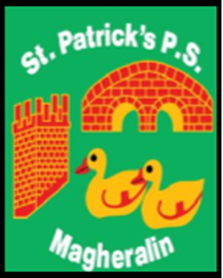 22nd October 2020Dear ParentsAt the start of this term I informed you of the position of clubs in school, and that the information would be reviewed at this point. Our Breakfast and Drop off clubs, each morning, have been working well and we have been able to keep children in their ‘class bubbles’ within each club. We are thankfully able to continue with the morning clubs. We will review this position again in December and if there are any changes we will notify you at that point. Please continue to ensure that you are booking your child into the club one full week in advance to give the club notice. You must also wait for confirmation from the school office that your child’s booking can be accepted before your child attends.Due to the nature of our Afterschool clubs, we have been unable to run them as normal, to protect our children, their class bubbles, staff and the whole school community.We are trying to ascertain however, if we could run homework clubs and an Eco/Gardening club.At this point we would like to gage the level of interest in these clubs. Please be advised that the clubs would only run to 4pm Monday to Thursday and 3pm on each Friday at this point. A further Risk Assessment will take place as soon as we know the number of children who would wish to attend. You will be informed then if we can proceed. Please email the school by Friday 30th October with the following information.I take this opportunity to thank all staff, teaching and non-teaching, for their hard work throughout this period. I also thank you as parents for your continued patience and understanding.Yours sincerely Mrs M. McGrathPrincipalName of child/renClass Please indicate which day/s you would require this service.  Mon          Tues         Wed         Thurs         Fri         Homework Club - Mon- Thurs                                                                                             Gardening                                                                /Eco Club                                                                (Fri Only                                                                  2- 3pm)            Please indicate which day/s you would require this service.  Mon          Tues         Wed         Thurs         Fri         Homework Club - Mon- Thurs                                                                                             Gardening                                                                /Eco Club                                                                (Fri Only                                                                  2- 3pm)            Please indicate which day/s you would require this service.  Mon          Tues         Wed         Thurs         Fri         Homework Club - Mon- Thurs                                                                                             Gardening                                                                /Eco Club                                                                (Fri Only                                                                  2- 3pm)            Please indicate which day/s you would require this service.  Mon          Tues         Wed         Thurs         Fri         Homework Club - Mon- Thurs                                                                                             Gardening                                                                /Eco Club                                                                (Fri Only                                                                  2- 3pm)            Please indicate which day/s you would require this service.  Mon          Tues         Wed         Thurs         Fri         Homework Club - Mon- Thurs                                                                                             Gardening                                                                /Eco Club                                                                (Fri Only                                                                  2- 3pm)            Afterschool Club2-3pm £3.50 per hourAfterschool Club3-4pm(Mon-Thurs)£3.50 per hour